LÝ LỊCH KHOA HỌC(Thông tin trong 5 năm gần nhất và có liên quan trực tiếp đến đề tài/dự án đăng ký)I. THÔNG TIN CHUNG1. Họ và tên: Hồ Hữu Tín2. Ngày sinh: 17/08/1994                                                                    3. Nam/nữ: Nam4. Nơi đang công tác: Trường/viện: Viện Nghiên cứu Phát triển Công nghệ Ngân hàng, Đại học Kinh tế – Luật, ĐHQG HCMChức vụ: Nghiên cứu viên5. Học vị: Thạc sĩ                                 	năm đạt: 20196. Học hàm: ……………………                    năm phong: ………………..7. Liên lạc: ……………………………………………………………………8. Trình độ ngoại ngữ: 9. Thời gian công tác:10. Quá trình đào tạo:Các lĩnh vực chuyên môn và hướng  nghiên cứu Lĩnh vực chuyên môn:Lĩnh vực: Tài chính – Ngân hàngChuyên ngành: Ngân hàngChuyên môn: Hiệu quả hoạt động, đa dạng hóa thu nhập, năng lực cạnh tranh,…  Hướng nghiên cứu:Hiệu quả hoạt động của ngân hàngĐa dạng hóa thu nhập Năng lực cạnh tranhKhoa học dữ liệu trong ngân hàngỔn định tài chính…………………………………………………………………………………………………...II. NGHIÊN CỨU VÀ GIẢNG DẠYĐề tài/dự ánHướng dẫn sinh viên, học viên cao học, nghiên cứu sinhIII. CÁC CÔNG TRÌNH  ĐÃ CÔNG BỐ1. Sách 1.1 Sách xuất bản Quốc tế1.2. Sách xuất bản trong nước 2. Các bài báo2.1. Đăng trên tạp chí Quốc tế2.2. Đăng trên tạp chí trong nước2.3. Đăng trên kỷ yếu Hội nghị Quốc tế2.4. Đăng trên kỷ yếu Hội nghị trong nướcIV. CÁC GIẢI THƯỞNG 1. Các giải thưởng Khoa học và Công nghệ2. Bằng phát minh, sáng chế (patent)3. Bằng giải pháp hữu ích4. Ứng dụng thực tiễn và thương mại hoá kết quả nghiên cứuV. THÔNG TIN KHÁC1. Tham gia các chương trình trong và ngoài nước 2. Tham gia các Hiệp hội Khoa học, Ban biên tập các tạp chí Khoa học, Ban tổ chức các Hội nghị về KH&CN3. Tham gia làm việc tại Trường  Đại học/ Viện/ Trung tâm nghiên cứu theo lời mờiĐại học Quốc giaThành phố Hồ Chí Minh(Biểu mẫu 2)Đại học Quốc giaThành phố Hồ Chí MinhTTCơ quanCá nhân1Địa chỉKhu phố 3, Phường Linh Xuân, Thủ ĐứcĐường số 38, P. Linh Đông, Tp. Thủ Đức2Điện thoại/ fax08 3724 455509611997163Emailtinhh@uel.edu.vn hohuutin171@gmail.comTTTên ngoại ngữNgheNgheNgheNóiNóiNóiViếtViếtViếtĐọc hiểu tài liệuĐọc hiểu tài liệuĐọc hiểu tài liệuTTTên ngoại ngữTốtKháTBTốtKháTBTốtKháTBTốtKháTB1Tiếng AnhxxxxThời gianNơi công tácChức vụTừ 07/2020 đến nayViện Nghiên cứu Phát triển Công nghệ Ngân hàng – ĐHQG HCMNghiên cứu viênTừ 2019 đến 06/2020Công ty TNHH KPMG Việt NamTư vấn viên Phòng Hỗ trợ Chuyên môn nghiệp vụ KPMGTừ 2018 đến 2019Ngân hàng TMCP Đông ÁNhân viên Quản lý thanh khoảnTừ 2017 đến 2019Đại học Quốc tế - D9HQG HCMTrợ giảng, trợ lý nghiên cứuBậc đào tạoThời gianNơi đào tạoChuyên ngànhTên luận án tốt nghiệpĐại học2012-2016ĐH Tài chính - MarketingTài chính – Ngân hàngPhát triển dịch vụ e-banking tại Ngân hàng TMCP Đầu tư và Phát triển VN – CN Bắc SG – PGD Gò VấpĐại học2013-2018ĐH Tài chính - MarketingTiếng Anh kinh doanhThe effectiveness of teaching assistant at the School of Business – International University - VNUHCMThạc sỹ2017-2019Đại học Quốc tế - ĐHQG HCMQuản trị kinh doanhThe relationship between market power and income diversity with ownership structure as a moderator – A study of Vietnamese commercial banksTTTên đề tài/dự ánMã số & cấp quản lýThời gian thực hiệnKinh phí(triệu đồng)Chủ nhiệm/Tham giaNgày nghiệm thuKết quả12TTTên SV , HVCH, NCS Tên luận ánNăm tốt nghiệpBậc đào tạoSản phẩm của đề tài/dự án(chỉ ghi mã số)1Đại học2Thạc sỹTiến sỹTTTên sáchSản phẩm của đề tài/ dự án(chỉ ghi mã số)Nhà xuất bảnNăm xuất bảnTác giả/ đồng tác giảBút danh12TTTên sáchSản phẩm của đề tài/ dự án(chỉ ghi mã số)Nhà xuất bảnNăm xuất bảnTác giả/ đồng tác giảBút danh1Các tình huống giảng dạy sinh viên Ngành QTKDNXB Đại học Quốc gia TP. HCM2018Người tham giaTTTên tác giả, tên bài viết, tên tạp chí và số của tạp chí, trang đăng bài viết, năm xuất bảnSản phẩm của đề tài/ dự án(chỉ ghi mã số)Số hiệu ISSN(ghi rõ thuộc ISI hay không)Điểm IF1Ho, H. T., Le, D. Q. T., & Nguyen, T. D. (2021). Abnormal loan growth and bank risk-taking in Vietnam: A quantile regression approach. Cogent Business and Management, 8(1). https://doi.org/10.1080/23311975.2021.1908004 2Nguyen, T. D., Le, D. Q. T, & Ho, H. T. (2021). Intellectual capital and bank risk in Vietnam – A quantile regression approach. Journal of Risk and Financial Management, 14(1), 27. https://doi.org/10.3390/jrfm14010027 1911-80743Ho, H. T. (2020). Financial performance and income diversity: Does ownership matter? Evidence from Vietnamese Commercial Banks. International Journal of Economics and Finance, 12(8), 77-90. https://doi.org/10.5539/ijef.v12n8p771916-97284Ho, H. T. & Vo, T. Q. (2019). The relationship between market power and income diversity with ownership structure as a moderator – A study of Vietnamese commercial banks. Asian Journal of Economics, Business and Accounting, 10(3), 1-16. https://doi.org/10.9734/AJEBA/2019/v10i3301062456-639X5Ho, H. T. & Vo, T. Q. (2019). State ownership makes stronger the relationship between market power and income diversity – A case of Vietnamese Commercial Banks. In B. K. Kayode (Ed.). Emerging Issues and Development in Economics and Trade Vol. 1. (pp. 91-111). Book Publisher International. https://doi.org/10.9734/bpi/eidet/v1978-93-89246-25-4TTTên tác giả, tên bài viết, tên tạp chí và số của tạp chí, trang đăng bài viết, năm xuất bảnSản phẩm của đề tài/ dự án(chỉ ghi mã số)Số hiệu ISSNGhi chú12TTTên tác giả, tên bài viết, tên Hội nghị, thời gian tổ chức, nơi tố chứcSản phẩm của đề tài/ dự án(chỉ ghi mã số)Số hiệu ISBNGhi chú1Pham, T. T. X., Nguyen, T. T. N., & Ho, H. T. (2020). Logistic regression versus random forest for bank failure prediction. Proceedings of School of Banking Conference 2020: Contemporary Issues in Banking and Finance: Sustainability, Fintech and Uncertainties, (pp. 115-129). HCMC, Vietnam: UEH. ISBN 978-604-80-4914-02Pham, T. T. X., Ho, H. T., & Le, T. T. H. (2020). The safety threshold of Vietnam’s banks during Covid-19 [Conference presentation abstract]. School of Banking Conference 2020: Contemporary Issues in Banking and Finance: Sustainability, Fintech and Uncertainties of UEH, HCMC, Vietnam. ISBN 978-604-80-4914-0TTTên tác giả, tên bài viết, tên Hội nghị, thời gian tổ chức, nơi tổ chứcSản phẩm của đề tài/ dự án(chỉ ghi mã số)Số hiệu ISBNGhi chú12TTTên giải thưởngNội dung giải thưởngNơi cấpNăm cấp12TTTên bằngSản phẩm của đề tài/ dự án(chỉ ghi mã số)Số hiệuNăm cấpNơi cấpTác giả/đồng tác giả12TTTên giải phápSản phẩm của đề tài/ dự án(chỉ ghi mã số)Số hiệuNăm cấpNơi cấpTác giả/đồng tác giả12TTTên công nghệ/ giải  pháp hữu ích đã chuyển giaoHình thức, quy mô, địa chỉ áp dụngNăm chuyển giaoSản phẩm của đề tài/ dự án(chỉ ghi mã số)12TTThời gianTên chương trìnhChức danhTTThời gianTên Hiệp hội/ Tạp chí/ Hội nghịChức danhTTThời gianTên Trường Đại học/ Viện/ Trung tâm nghiên cứuNội dung tham giaNgày 23 tháng 02 năm 2021Người khai(Họ tên và chữ ký)Hồ Hữu Tín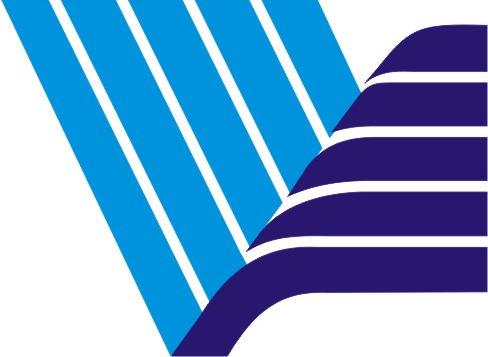 